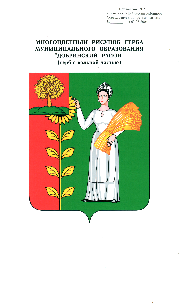 РАСПОРЯЖЕНИЕ           АДМИНИСТРАЦИИ ДОБРИНСКОГО МУНИЦИПАЛЬНОГО РАЙОНАЛИПЕЦКОЙ ОБЛАСТИ17.06.2016____________                   п.Добринка		№__139-р______О наделении полномочиямив сфере закупокВ соответствии с Федеральным законом № 44-ФЗ "О контрактной системе в сфере закупок товаров, работ, услуг для обеспечения государственных и муниципальных нужд" от 05.04.2013 года, в целях наделения полномочиями в сфере закупок:1. Наделить управление финансов администрации Добринского муниципального района полномочиями:1.1. Полномочиями муниципального заказчика.Заказчик выбирает способ определения поставщика (подрядчика, исполнителя) в соответствии с положениями главы 3 Федерального закона №44-ФЗ. Формирует План закупок, исходя из целей осуществления закупок, определенных с учетом положений статьи 13 Федерального закона № 44-ФЗ.1.2. Полномочиями финансового органа.Формирование единого бюджета района в соответствии с бюджетной классификацией Российской Федерации, обеспечивающего осуществление финансово-бюджетной, налоговой и социально-экономической политики, на основе прогноза социально-экономического развития и сводного финансового баланса муниципального образования.1.3. Полномочиями органа, размещающего правила нормирования.Устанавливать и размещать правила определения нормативных затрат на обеспечение функций главных распорядителей средств районного бюджета, в том числе подведомственных им казенных учреждений в части закупок товаров, работ, услуг.1.4. Полномочиями органа, устанавливающего требования к отдельным видам товаров, работ, услуг и (или) нормативные затраты.Определять порядок расчета нормативных затрат на обеспечение своих функций.2. Контроль за исполнением настоящего постановления возложить на заместителя главы администрации района - начальника управления финансов Неворову В.Т.Глава администрациимуниципального района                                                     С.П.МоскворецкийНеворова Валентина Тихоновна            2  3204Вносит:Заместитель главы администрации муниципального района -начальник управления финансов                                                  В.Т. НевороваСогласовано:юридический отдел                                                                        Н.А. Гаврилов